              Ministry of Higher Education and Scientific Research       

Department of:     English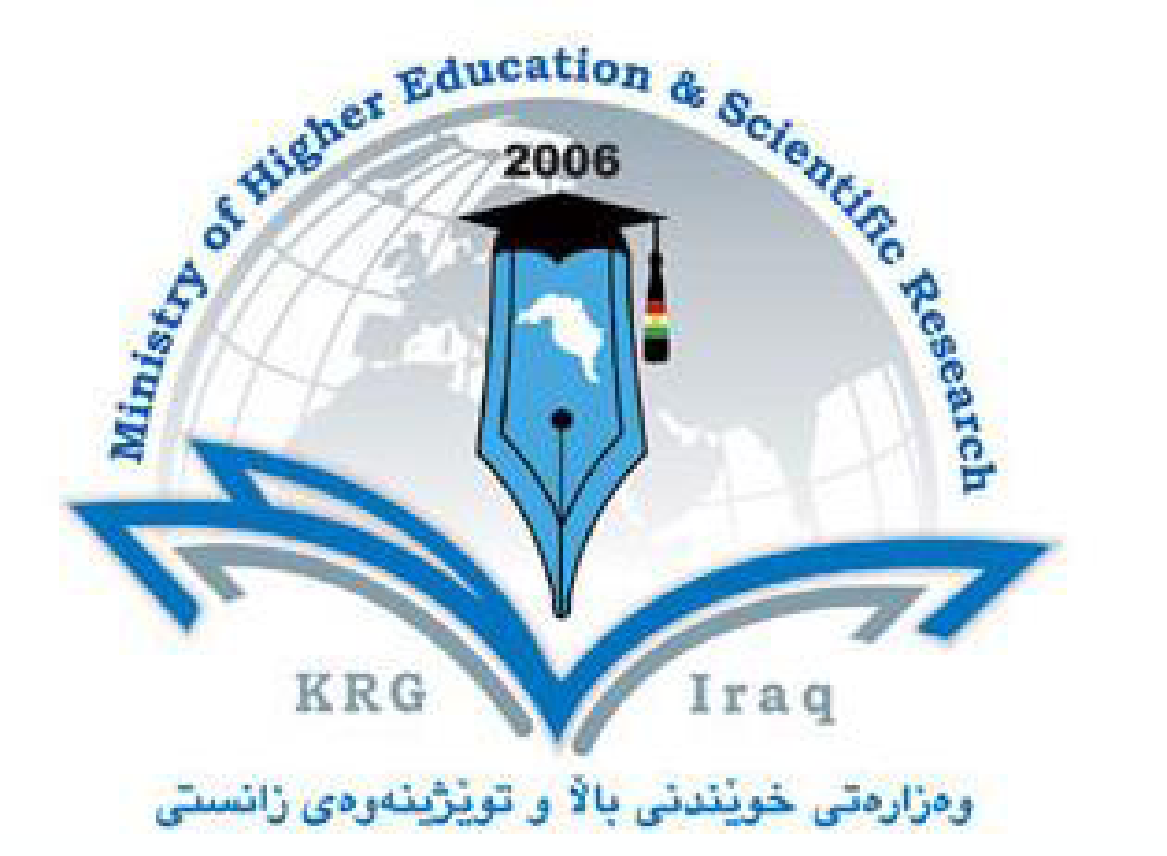 College :                 EducationUniversity :           SalahaddinSubject:                  SemanticsCourse Book :       (Year  4 )  2nd SemesterLecturer's name :  Dilovan Sayfuddin Ghafoory, PH DAcademic Year:  2022-2023
dilovan.ghafoory@su.edu.krd
Course Book1. Course nameSemantics2. Lecturer in chargeDilovan Syafuddin Ghafoory3. Department/ CollegeEnglish / Education4. Contacte-mail   :     dilovan.ghafoory@su.edu.krdTel: (optional): 00964075046726615. Time (in hours) per week  Theory:    26. Office hours5 hours at least7. Course code8. Teacher's academic profile The philosophy of teaching semantics of 4th year can be made by resorting to  some points: The first thing that I should identify is to make grouping inside the class sometimes .Secondly,to adopt question –answer technique among the students .the last one to use is the peer review .I also try my best to adopt a kind of learning Which is inductive learning approach that is not using or  writing rules all the time and tell students to memorise but infer rules as a result of studying as many sentences as possible along with paragraphs.     9. KeywordsMeaning, expressive, hyponymy ,behaviourism ….…10. Semantics  Coursebook   4th  Year    2022-2023    2 hours weeklySemantics  Weeks 1-5: Introduction about the Linguistics .Definitions of semantics and meaning .Views of meaning :As referent ,as concept ,as sign(conventional and natural) and as signification.Semantic units(sememe),morphemes, words, phrases ,clauses and sentences. Goals of semantic theory.Types of meaning :Traditional classification,(including descriptive, expressive and evocative).Leech’s classification (including conceptual,thematic and associative).Theories of meaning:Naming, Mentalistic theory,Behaviourist theory and  Use theory of meaning.Weeks 6-15: Exclusion and inclusion relations .types of homonymy :homophone ,homograph ,proper homonymy. More about semantic relations and properties .Sense and meaning. Paradigmatic and syntagmatic semantic relations .Types of oppositeness :reversives ,complemetories, antonyms. 10. Semantics  Coursebook   4th  Year    2022-2023    2 hours weeklySemantics  Weeks 1-5: Introduction about the Linguistics .Definitions of semantics and meaning .Views of meaning :As referent ,as concept ,as sign(conventional and natural) and as signification.Semantic units(sememe),morphemes, words, phrases ,clauses and sentences. Goals of semantic theory.Types of meaning :Traditional classification,(including descriptive, expressive and evocative).Leech’s classification (including conceptual,thematic and associative).Theories of meaning:Naming, Mentalistic theory,Behaviourist theory and  Use theory of meaning.Weeks 6-15: Exclusion and inclusion relations .types of homonymy :homophone ,homograph ,proper homonymy. More about semantic relations and properties .Sense and meaning. Paradigmatic and syntagmatic semantic relations .Types of oppositeness :reversives ,complemetories, antonyms. 11. Course Objectives The goals of teaching the semantics of 4th year students are the following: 1.It is to develop their ability to make their word analysis and word meaning  be better .2. It is a factor that is used to enhance students’ ability to know the comparison between syntax ,pragmatics and semantics.11. Course Objectives The goals of teaching the semantics of 4th year students are the following: 1.It is to develop their ability to make their word analysis and word meaning  be better .2. It is a factor that is used to enhance students’ ability to know the comparison between syntax ,pragmatics and semantics.12.Students' obligations:Students should attend the lectures regularly ,if not, it may affect their grades of daily  activity .If their absence exceeds 7 times(without informing the department) through out the year they will fail in this academic year.Students are better to do seminar ,in such case they will take two marks .3.Students should participate in the class activity to get high marks.12.Students' obligations:Students should attend the lectures regularly ,if not, it may affect their grades of daily  activity .If their absence exceeds 7 times(without informing the department) through out the year they will fail in this academic year.Students are better to do seminar ,in such case they will take two marks .3.Students should participate in the class activity to get high marks.13. Forms of teachingThe teacher is using data show presentation with power point sometimes ,this is along with delicate elucidation of the points on  the whiteboard.13. Forms of teachingThe teacher is using data show presentation with power point sometimes ,this is along with delicate elucidation of the points on  the whiteboard.14. Assessment scheme1- Classroom participation ,Quizzes and activity      : 10%3- Monthly Exams( 2 )                                       : 30%( 15% for each )4- Final Exam                                              : 60% Students should attend classes regularly,if not ,it will negatively affect their marks of daily activity.‌14. Assessment scheme1- Classroom participation ,Quizzes and activity      : 10%3- Monthly Exams( 2 )                                       : 30%( 15% for each )4- Final Exam                                              : 60% Students should attend classes regularly,if not ,it will negatively affect their marks of daily activity.‌15. Student learning outcome: The outcomes of teaching the semantics of 4th  year students are the following: Development of  their ability and making their writing English better .Another outcome is that of their ability of having students created words and found their meanings . Furthermore,It is a factor that is used to know a link between morphology, syntax and semantics .       15. Student learning outcome: The outcomes of teaching the semantics of 4th  year students are the following: Development of  their ability and making their writing English better .Another outcome is that of their ability of having students created words and found their meanings . Furthermore,It is a factor that is used to know a link between morphology, syntax and semantics .       16. Course Reading List and References‌:▪Course textbook : An Introductory English Grammar (Norman C Stagaberg)Readings (Extra books)1.Meaning in English2.Understanding Semantics3. Semantics (Palmer) In Google search for sentences ,syntax-semantics interplay ,problems in word meanings  in English, or in some issues of  the ,students can search in the magazines : Lingua , Language and Journal of Linguistics available in Central library16. Course Reading List and References‌:▪Course textbook : An Introductory English Grammar (Norman C Stagaberg)Readings (Extra books)1.Meaning in English2.Understanding Semantics3. Semantics (Palmer) In Google search for sentences ,syntax-semantics interplay ,problems in word meanings  in English, or in some issues of  the ,students can search in the magazines : Lingua , Language and Journal of Linguistics available in Central libraryLecturer's nameLecturer's name:Dilovan Sayfuddinex:   (2 hrs)18. Practical Topics (If there is any)No practical part/19. Examinations:1.  Compositional:  The exams are sometimes near to compositional in Semantics. For e.g (flower ,daffodil, red rose can be one of semantic relations .Prove it. How? Elaborate with ample  examples)19. Examinations:1.  Compositional:  The exams are sometimes near to compositional in Semantics. For e.g (flower ,daffodil, red rose can be one of semantic relations .Prove it. How? Elaborate with ample  examples)20. Extra notes:The teacher's timetable to meet students in case of need as concerned with scientific help is better to be given. 20. Extra notes:The teacher's timetable to meet students in case of need as concerned with scientific help is better to be given. 21. Peer review پێداچوونه‌وه‌ی هاوه‌ڵ                                                              21. Peer review پێداچوونه‌وه‌ی هاوه‌ڵ                                                              